<阅读二>  读社团招新海报      班级／姓名／日期__________________________Activity 1 Homework check:   Bellwork （ 练习    ”….是…….的人“ )Complete the following two sentences using….是…….的人， based on what you see on the slide.1）他们是_________________________________。 2）他们是__________________________________。 *Bonus point: Use the same sentence pattern and create a new sentence and draw a simple picture under the sentence.我的句子：__________________________________________________________________________———————————————————单元：朋友 	<阅读二>  读社团招新海报      班级／姓名／日期__________________________CW 1 ｛Class Work 1｝ 二／handout 2  I. Guess the meanings of 成为、高手、加入、社团 from the following contexts. （1) Read the following sentences with your partner and guess what “成为” means. Jeremy Lin（林书豪）喜欢打篮球，他打得很好，［成为］了篮球［高手］。Twitch喜欢跳街舞，因为他跳得很棒，所以［成为］了街舞［高手］。Michael Phelps喜欢游泳， 因为他游得很快，［成为］了游泳［高手］。（2） Read the following sentences with your partner and guess what “加入” means. 因为他想［成为］篮球［高手］，所以［加入］篮球［社（团）］，认识了很多喜欢篮球的朋友。因为他想［成为］街舞［高手］， ［加入］街舞［社（团）］，所以常常跟喜欢跳街舞的人在一起。因为他想［成为］游泳［高手］，所以［加入］游泳［社（团）］，跟很多喜欢游泳的人常常一起游泳。   II.  Fill in the English meaning of the new words.III.   汉字练习：   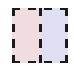 （3）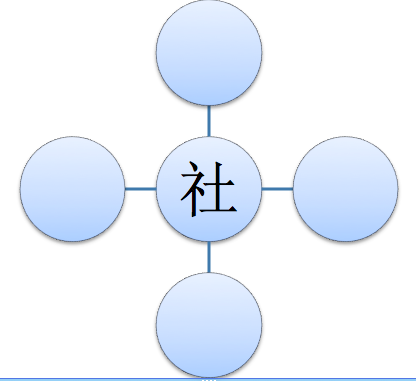 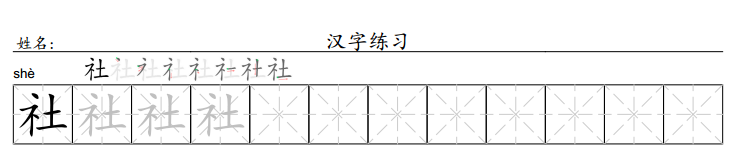 WRITE the characters with the same radical (部首:”示shì) 汉字拼音英文1. 高手2. 成为3. 加入4. 社(团)